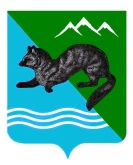                                                           ПОСТАНОВЛЕНИЕ                    АДМИНИСТРАЦИИ  СОБОЛЕВСКОГО   МУНИЦИПАЛЬНОГО  РАЙОНА   КАМЧАТСКОГО  КРАЯ04 мая 2021 		     с. Соболево                                          №123 Об утверждении состава комиссии поделам несовершеннолетних и защитеих прав Соболевского муниципального районаВ соответствии Законом Камчатского края от 04.12.2008 г. № 159 «О наделении органов местного самоуправления муниципальных образований в Камчатском крае государственными полномочиями Камчатского края по созданию и осуществлению деятельности комиссий по делам несовершеннолетних и защите их прав муниципальных районов и городских округов в Камчатском крае», постановлением Правительства Камчатского края от 22.05.2020 № 206-П «Об организации деятельности комиссии по делам несовершеннолетних и защите их прав в Камчатском крае», а также в связи с кадровыми изменениями в учреждениях и организациях Соболевского муниципального района,АДМИНИСТРАЦИЯ ПОСТАНОВЛЯЕТ:1. Утвердить состав комиссии по делам несовершеннолетних и защите их прав Соболевского муниципального района согласно приложению.2. Признать утратившим силу постановление администрации Соболевского муниципального района Камчатского края от 08.06.2020                   № 143 «Об утверждении состава комиссии по делам несовершеннолетних и защите их прав Соболевского муниципального района»3. Управлению делами администрации Соболевском муниципальном районе направить настоящее постановление для опубликования в районной газете «Соболевский вестник» и разместить на официальном сайте Соболевского муниципального района в информационно-телекоммуникационной сети "Интернет".4. Настоящее постановление вступает в силу после его официального опубликования (обнародования).Глава Соболевского муниципального района                               В.И. КуркинПриложение 
к постановлению администрации Соболевского муниципального района
от  04.05.2021 №123 Состав комиссии по делам несовершеннолетних и защите их прав Соболевского муниципального районаПредседатель комиссии:(вакансия)- Заместитель главы администрации Соболевского муниципального района;Заместитель председателя комиссии:Куркина Нина Николаевна- Руководитель управления образования и молодежной политики администрации Соболевского муниципального района;Ответственный секретарь: (вакансия)- Консультант (ответственный секретарь комиссии по делам несовершеннолетних и защите их прав Соболевского муниципального района);Члены комиссии:Ларина Ольга Гавриловна- Заведующая отделением социального обслуживания населения в Соболевском районе (по согласованию);Безкоровайная Светлана Викторовна- Директор Краевого государственного казенного учреждения «Центр занятости населения Соболевского района» (по согласованию);Лепёхина Вера Валентиновна- Заведующая МДОКУ «Детский сад «Солнышко» (по согласованию);Асеева Ирина Николаевна- Директор МОКУ «Соболевская средняя школа» (по согласованию);Оганесян Виталий Эдуардович- Консультант отдела по образовательным вопросам, молодежной политики и спорту в составе управления образования и молодежной политики администрации Соболевского муниципального района;                    Сысоева Ольга Геннадьевна- Начальник отдела по социальному развитию, труду и культуре в составе управления делами администрации Соболевского муниципального района;Гурьянова Екатерина Владимировна- Директор МКУК КДЦ «Родник» Соболевского муниципального района Камчатского края (по согласованию);Корнилова  Марина Алексеевна- Инспектор ПДН ОП № 12 Усть-Большерецкого МО МВД России (по согласованию);Телегина Ирина Алексеевна- Главный врач ГБУЗ КК Соболевская районная больница (по согласованию);Асылова Светлана Валерьевна- Педагог-психолог МОКУ «Соболевская средняя школа» (по согласованию);Смолин Владимир Владимирович- Начальник ОП №12 Усть-Большерецкого МО МВД России (по согласованию).Алексеева Инна Александровна- Депутат Думы Соболевского муниципального района, директор МКУК «Прибой» Устьевого сельского поселения (по согласованию).